Jagannath University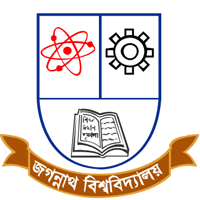 Faculty of ScienceDepartment of ChemistryApplication FormM.Sc. in Chemistry and Chemical Technology professional program summer-20Applicant’s Signature Jagannath UniversityFaculty of ScienceDepartment of ChemistryAdmit CardM.Sc. in Chemistry and Chemical Technology professional program summer-20Name of Applicant: .……………………………………………………………………………….Name of Applicant: .……………………………………………………………………………….Name of Applicant: .……………………………………………………………………………….Name of Applicant: .……………………………………………………………………………….Name of Applicant: .……………………………………………………………………………….Name of Applicant: .……………………………………………………………………………….Name of Applicant: .……………………………………………………………………………….Father’s Name: ………………………………………………………………………………..........Father’s Name: ………………………………………………………………………………..........Father’s Name: ………………………………………………………………………………..........Father’s Name: ………………………………………………………………………………..........Father’s Name: ………………………………………………………………………………..........Father’s Name: ………………………………………………………………………………..........Father’s Name: ………………………………………………………………………………..........Mother’s Name: ……………………………………………………………………………………Mother’s Name: ……………………………………………………………………………………Mother’s Name: ……………………………………………………………………………………Mother’s Name: ……………………………………………………………………………………Mother’s Name: ……………………………………………………………………………………Mother’s Name: ……………………………………………………………………………………Mother’s Name: ……………………………………………………………………………………Contact Address: …………………………………………………………………………………..Contact Address: …………………………………………………………………………………..Contact Address: …………………………………………………………………………………..Contact Address: …………………………………………………………………………………..Contact Address: …………………………………………………………………………………..Contact Address: …………………………………………………………………………………..Contact Address: …………………………………………………………………………………..Permanent Address: ………………………………………………………………………….........Permanent Address: ………………………………………………………………………….........Permanent Address: ………………………………………………………………………….........Permanent Address: ………………………………………………………………………….........Permanent Address: ………………………………………………………………………….........Permanent Address: ………………………………………………………………………….........Permanent Address: ………………………………………………………………………….........Cell Number: ……………………………… 7. E-mail Address: ………………...........................Cell Number: ……………………………… 7. E-mail Address: ………………...........................Cell Number: ……………………………… 7. E-mail Address: ………………...........................Cell Number: ……………………………… 7. E-mail Address: ………………...........................Cell Number: ……………………………… 7. E-mail Address: ………………...........................Cell Number: ……………………………… 7. E-mail Address: ………………...........................Cell Number: ……………………………… 7. E-mail Address: ………………...........................Date of Birth: ……………………………… 9. National ID: ……………………………….........Date of Birth: ……………………………… 9. National ID: ……………………………….........Date of Birth: ……………………………… 9. National ID: ……………………………….........Date of Birth: ……………………………… 9. National ID: ……………………………….........Date of Birth: ……………………………… 9. National ID: ……………………………….........Date of Birth: ……………………………… 9. National ID: ……………………………….........Date of Birth: ……………………………… 9. National ID: ……………………………….........Academic Records: Academic Records: Academic Records: Academic Records: Academic Records: Academic Records: Academic Records: SL. No.SL. No.ExaminationBoard/UniversityMajorExam. YearClass/CGPAName of Applicant: ……………………………………………………………………………….Father’s Name: ………………………………………………………………………………........Mother’s Name: …………………………………………………………………………………...